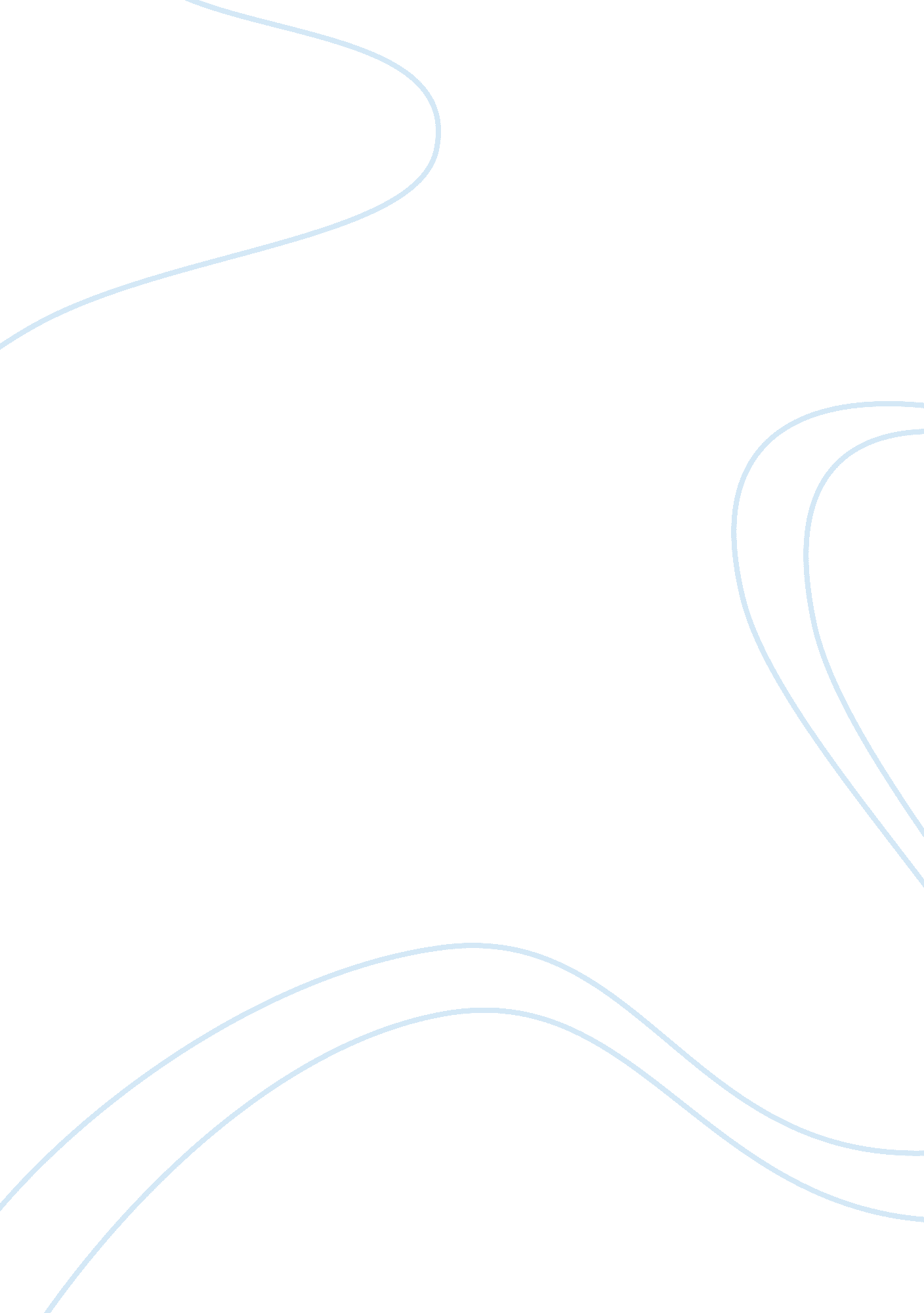 Media in elementary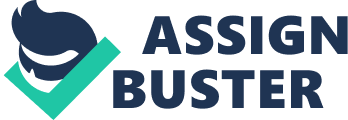 I am deeply overwhelmed after reading the allotted article. Bob Peterson has undertaken a very noble cause of sowing the seeds of solidarity in his students. With the help of maps , cookie distribution activities , skits etc . the author makes the students realize the pain and suffering in the poverty-stricken lives of not-so-lucky children. These exercises also inculcates in them a new euphoria and zeal to come forward and make world a place of equality and justice. The second article by General Romeo Dallaire , evokes a feeling of condolence for the people of Rwanda. Hundreds of citizens were killed and rendered homeless. The section of the society and for that matter of the whole world should come forward and pull up the weaker strata. This can be achieved only when the students who are the leaders and citizens of tomorrow understand the feeling of solidarity. Chapter three accurately points out that even though there are some universities in the United States that offer media literacy programs , they are meager in comparison to countries like Canada , Australia , New Zealand and especially UK where media literacy is far more institutionalized. There should be more programs for teachers so that they can instill in their students the knowledge of media literacy. In the fourth chapter author mentions his experience of interviewing the teachers who attended the Project SMARTArt. This project helped the teachers as they implemented their newly acquired skills in their classrooms. However , one of the greatest hurdle in providing media literacy has been inadequate funds. Hence , I strongly recommend that the governments should not only introduce media literacy programs in their universities but at school level as well. 